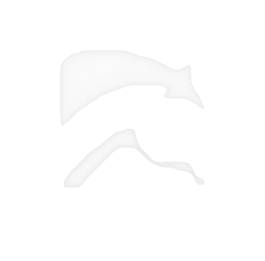 	  Manege Rantrime	 LRV Randmeerruiters		 PC de Trippelaartjes		 Menvereniging HierdenINSCHRIJFFORMULIER Ik wil lid worden van (svp aankruisen):       0 LR de Randmeerruiters       0 PC de Trippelaartjes       0 Menvereniging HierdenPersoonsgegevensVoornaam	: ………………………….. Tussenvoegsel: ……….....  Achternaam: ………..……………………… M/VStraat en huisnr	: ……………………………………………………………………………………………………………….......Postcode	: ………………………….. Plaatsnaam: …………………………………………………………………........Geb. datum	: …………………………..Telefoonnr thuis: …………………………..	Werk: ………………………	Mobiel: …………………………………..…………E-mail adres	: ……………………………………………………………………………………………………………………Heeft u een persoonsnummer bij de KNHS, zo ja dan hier vermelden: …….................................................... Financiële gegevensIBAN rekeningnummer: ……………………………………………………………………………………………………..Het is standaard dat de contributie per kwartaal automatisch wordt geïncasseerd.Onderstaande gegevens alleen invullen als de bankrekening op een andere naam staat. Naam rekeninghouder:	……………………………………………………………………………………………………Adres rekeninghouder:	……………………………………………………………………………………………………De rekeninghouder dient dit formulier mede te ondertekenen, dit i.v.m. toestemming voor incasso.Het eenmalig inschrijfgeld bedraagt € 25,--. Dit bedrag wordt automatisch van uw rekening geïncasseerd.Zoals hiervoor al aangegeven wordt de contributie automatisch afgeschreven. Op de Algemene Najaars- Ledenvergadering wordt de hoogte van de contributie vastgesteld. De kosten van uw KNHS-lidmaatschap worden via onze vereniging geïncasseerd. Van andere door/voor u gemaakte KNHS-kosten (bijvoorbeeld startpas) ontvangt u een factuur via de KNHS.Statuten en Huishoudelijk Reglement liggen ter inzage in de kantine en zijn onverkort van toepassing.Door ondertekening van dit formulier gaat u akkoord met het automatisch incasseren van de aan onze vereniging verschuldigde contributie en het KNHS-lidmaatschap.Een vereniging kan niet bestaan zonder vrijwilligers. Elk lid van de vereniging dient zich voor één of meerdere van de onderstaande activiteiten beschikbaar te stellen: (s.v.p. een of meer aankruisen)  0 bardienst			(circa 1x per maand tijdens een van de lesavonden)0 kantinedienst			(bezetting bar en keuken tijdens wedstrijden/evenementen)0 meehelpen bij wedstrijden/activiteiten 	(ringmeester/omroeper/schrijver/organisatie etc.)0 parkeerhulp bij wedstrijden0 schoonmaakwerkzaamheden	(kantine/keuken 1x per 6 weken, ramen wassen)0 werkgroep (= onderhoud materiaal)	(schilderen/onderhoud/sproeien e.e.a. op afroep)Tijdens het indoorseizoen worden voornamelijk de wedstrijden en evenementen georganiseerd (oktober t/m april). Vrijwilligers worden geïnformeerd over de data en tijden waarop zij worden ingeroosterd. Voor akkoord (indien minderjarig tevens handtekening wettelijk vertegenwoordiger):Plaats: …………………………………….	Datum: ………………………….Handtekening lid:		Handtekening wettelijk vertegenwoordiger:			i.c. toestemming voor incasso in geval andere rekeninghouder:Bij dit inschrijfformulier hoort een bijlage met de belangrijkste voorwaarden uit de Statuten/Huishoudelijk Reglement. Wij verzoeken u de bijlage goed te bewaren. Na verwerking van uw gegevens ontvangt u een welkomstbrief waarin wordt aangegeven wanneer de proef-periode begint en eindigt en wanneer uw lidmaatschap ingaat. Tevens vermeldt deze wanneer u voor het eerst in de les wordt verwacht.